Ve středu 4.9. navštívíme stejně jako minulý rok FESTIVAL VĚDY. 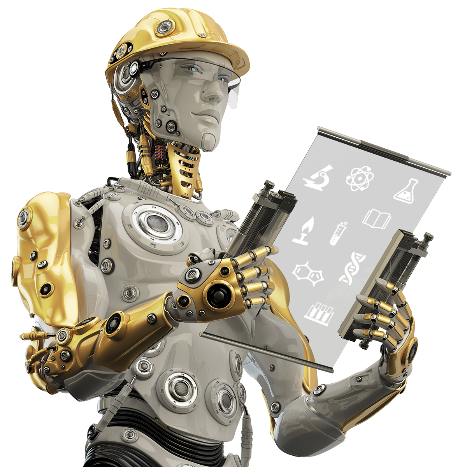 http://www.festival-vedy.cz/.Sejdeme se ráno v 8:00 hod ve škole. Návrat ke škole 12:35.Festival probíhá na volném prostranství v okolí vysokých technických škol. Volný pohyb žáků by byl vhodný. Prosíme tedy o vyplnění a zpětné navrácení spodní části.---------------------------------------zde odstřihnout------------------------------------------------------FESTIVAL VĚDY, 4. září 2019Jméno žáka: …………………………………………………………, třída: VII. ASouhlasím s rozchodem na místě probíhajícího festival: 			ANO – NE        ……………………………………………podpis zákonného zástupceSouhlasím s účastí mého syna / mé dcery na školní akci FESTIVAL VĚDY.      ……………………………………………podpis zákonného zástupceV Praze 4 – Kunraticích 						Jakub Zvěřina a Tereza Lomnická		